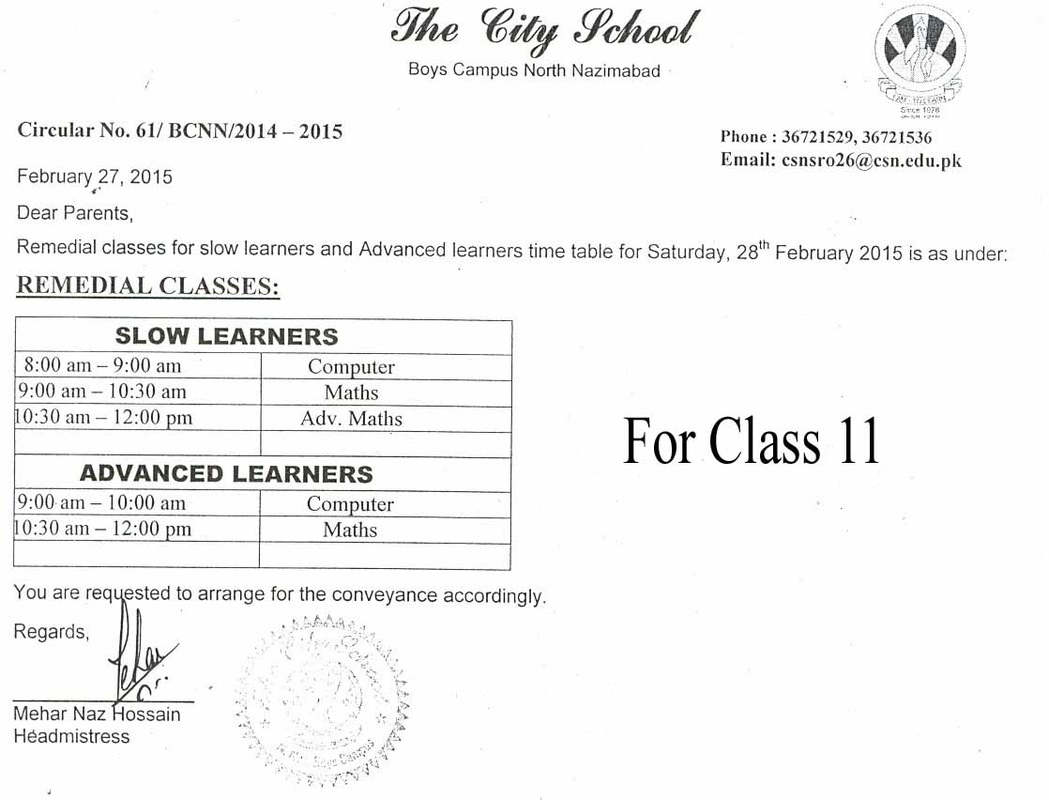 Class: 9 Date: 10-4-2015Test Date: 14th April 2015TopicData Handling Next test date16th April 2015Topic Quadratic Equation